УКРАЇНАПАВЛОГРАДСЬКА  МІСЬКА  РАДАДНІПРОПЕТРОВСЬКОЇ  ОБЛАСТІ(17 сесія VІІІ скликання)РІШЕННЯвід 21.12.2021р.           	                                                    №547-17/VІІIПро внесення змін до рішень Павлоградської міської радиКеруючись пп. 34 п.1 ст. 26 Закону України "Про місцеве самоврядування в Україні"              та ст.ст.12, 124,134-139 Земельного кодексу України, міська радаВ И Р І Ш И Л А:1.Внести  зміни:1.1 В п.п.1.4 п.1 рішення Павлоградської міської ради від 23.03.2021р. №173-7/VIIІ                   "Про надання дозволу на розроблення проектів землеустрою щодо відведення земельних ділянок" та викласти його в новій редакції:"1.4 Комунальному підприємству "Спеціалізована Агенція Ритуал" Павлоградської міської ради (ідентифікаційний код хххххххх), для будівництва кладовища на                         мкр. ім 18 Вересня, вид цільового призначення земель (КВЦПЗ) - 03.12 - (для будівництва та обслуговування будівель закладів комунального обслуговування), площею 20,0000 га (умовно),                            із земель міської ради, які не надані у власність та користування, з послідуючою передачею земельної ділянки в постійне користування."2. Відповідальність щодо виконання даного рішення покласти на начальника відділу земельно-ринкових відносин.3. Загальне керівництво по виконанню даного рішення покласти на заступника міського голови за напрямком роботи.4. Контроль по виконанню даного рішення покласти на постійну депутатську комісію             з питань екології, землеустрою, архітектури, генерального планування та благоустрою.Міський голова                                                                                                   Анатолій ВЕРШИНА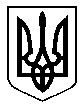 